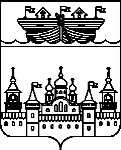 СЕЛЬСКИЙ СОВЕТ ГЛУХОВСКОГО СЕЛЬСОВЕТАВОСКРЕСЕНСКОГО МУНИЦИПАЛЬНОГО РАЙОНАНИЖЕГОРОДСКОЙ ОБЛАСТИРЕШЕНИЕ17 февраля 2021 года 	№ 5О внесении изменения в Положение о порядке назначения и проведения собрания граждан в Глуховском сельсовете Воскресенского муниципального района Нижегородской области утвержденное решением сельского Совета Глуховского сельсовета Воскресенского муниципального района Нижегородской области от 29.03.2019 года № 10В соответствии со статьей 29 Федерального закона от 06.10.2003 № 131-ФЗ «Об общих принципах организации местного самоуправления в Российской Федерации», руководствуясь Уставом Глуховского сельсовета Воскресенского муниципального района Нижегородской области, в целях приведения нормативных правовых актов в соответствие с действующим законодательством, сельский Совет решил:1.Внести в Положение о порядке назначения и проведения собрания граждан в Глуховском сельсовете Воскресенского муниципального района Нижегородской области утвержденное решением сельского Совета Глуховского сельсовета Воскресенского муниципального района Нижегородской области от 29.03.2019 года № 10 следующие изменения:1.1. Положение о порядке назначения и проведения собрания граждан в Глуховском сельсовете Воскресенского муниципального района Нижегородской области утвержденное решением сельского Совета Глуховского сельсовета Воскресенского муниципального района Нижегородской области от 29.03.2019 года № 10 дополнить приложением 2 согласно приложению 1 к настоящему решению.2.Обнародовать настоящее решение на информационном стенде администрации и разместить на официальном сайте администрации Воскресенского муниципального района Нижегородской области.3.Контроль за исполнением настоящего решения возложить на главу администрации Глуховского сельсовета Воскресенского муниципального района Нижегородской области Дубову Ирину Юрьевну.4.Настоящее решение вступает в силу со дня обнародования.Глава местного самоуправления                                                    К.Г. КрускинПриложение 1 к решениюАдминистрации Глуховского сельсовета Воскресенского муниципального районаНижегородской области от 17.02.2021 года № 5«Приложение 2к положению о порядке назначения и проведения собрания граждан в Глуховском сельсовете Воскресенского муниципального района Нижегородской области, утвержденному решением сельского Совета Глуховского сельсовета Воскресенского муниципального района Нижегородской области от 29.03.2019 года № 10Протокол собрания гражданДата проведения собрания:                                 Место проведения собрания:_________________________                                 _____________________Открытие собрания:________Закрытие собрания:________Общее число граждан принимающих участие в собрании граждан________Состав президиума:1.2.3.Приглашенные:1.2.3.Повестка дня:1.2….По первому вопросу слушали:Выступили:Решили:Результаты голосования:ЗА- ПРОТИВ-ВОЗДЕРЖАЛИСЬ-По второму вопросу слушали:Выступили:Решили:Результаты голосования:ЗА- ПРОТИВ-ВОЗДЕРЖАЛИСЬ-Председатель собрания                                                              _____________Секретарь собрания                                                                   _____________